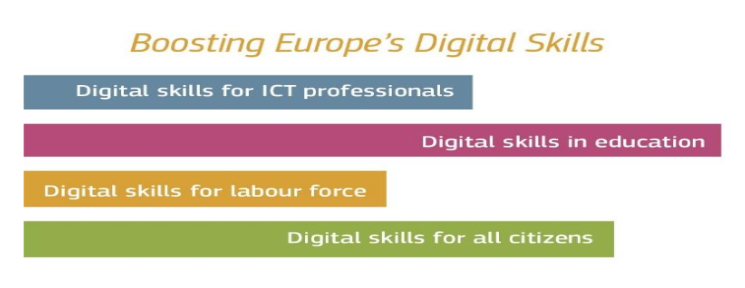 Key actions and milestones (events that took place and are upcoming)Name of the Organisation: ……………………………………Α.Title of the Action: …………………………..Number of the Action inthe Action Plan …………………(If an action includes different sub-actions, please describe briefly in bullet points- max 100 words)Sub-actions: B.Description of the Action (max 100 words)Try to be as specific as possible including the following: objectives of the actiontarget group (ICT specialists, teachers, citizens, small medium enterprises etc.)type of action (upskilling/reskilling, advanced skills in ICT sector,  eventetc.),  type of digital skills ( Digital marketing, coding, soft skills etc.)number of participantsnumber of beneficiariesInformation on the event (location, agendaetc.)Benefits(max 30 words)Describe in bullet points the expected benefits after the implementation of the action:Partnerships(max 30 words)List  partners, if any, involved in the design and implementation of the action indicating their key roleCommunication activities Add photos of the action, promotion material, news articles, social media posts etc.More information can be found at: http://.... (please add URL of the action). 